Comparing & Contrasting Sesame Street and Blue’s CluesDescribing the philosophy: 
Why was Blue’s Clues created since Sesame Street was already in existence?Use the words “Sticky” and “Stickiness” in your writing.Name:Date:10-2-15A rectangular Venn Diagram is below. First, identify which areas of the diagram are for which characteristics.A rectangular Venn Diagram is below. First, identify which areas of the diagram are for which characteristics.Sesame StreetBlue’s Clues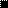 